НАРУЧИЛАЦКЛИНИЧКИ  ЦЕНТАР ВОЈВОДИНЕул. Хајдук Вељкова бр. 1, Нови Сад(www.kcv.rs)ОБАВЕШТЕЊЕ О ЗАКЉУЧЕНОМ УГОВОРУ У  ПОСТУПКУ ЈАВНЕ НАБАВКЕ БРОЈ 189-13-O-Д, партија 11Врста наручиоца: ЗДРАВСТВОВрста предмета: Опис предмета набавке, назив и ознака из општег речника набавке: набавка регистрованих и нерегистрованих лекова са Листе лекова и галенских лекова за потребе допунског рада Клиничког центра Војводине, партија 11 - аethanolum dilutum 70% паковање по 1л, нестерилни галенски израђен раствор по Ph. Jug. IV за спољашњу употребу, паковање у PET амбалажи33600000 – фармацеутски производиУговорена вредност: без ПДВ-а 20.726,16 динара, односно 22.384,25 динара са ПДВ-омКритеријум за доделу уговора: економски најповољнија понудаБрој примљених понуда: 1Понуђена цена: Највиша: 20.726,16 динараНајнижа: 20.726,16 динараПонуђена цена код прихваљивих понуда:Највиша: 20.726,16 динара Најнижа: 20.726,16 динараДатум доношења одлуке о додели уговора: 30.09.2013.Датум закључења уговора: 22.10.2013.Основни подаци о добављачу:„Фармалогист“ д.о.о., Миријевски булевар 3, БеоградПериод важења уговора: до 31.12.2013 године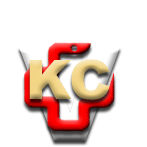 КЛИНИЧКИ ЦЕНТАР ВОЈВОДИНЕ21000 Нови Сад, Хајдук Вељка 1, Србија,телефон: + 381 21 487 22 05; 487 22 17; фаx : + 381 21 487 22 04; 487 22 16www.kcv.rs, e-mail: uprava@kcv.rs, ПИБ:101696893